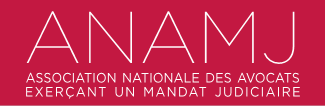 Programme détaillé de la 9ème Formation initialeThème de la session : « Devenir une Personne Qualifiée » -Session 2 du 26 au 30 juin 2023.Référence 06339Lundi 26 juinSeul le lundi débute à 10 H.Mardi 27 juinMercredi 28 juinJeudi 29 juinVendredi 30 juinDe 9h à 13h00MATINDe 9h à 12h30(Sauf lundi)2 Membres ANAMJ Groupe Ile de FranceIntroduction sur les missions de Personne Qualifiée 2 Membres ANAMJ Groupe Ile de FranceLes mandats successoraux        Retours d’expériences1/2Une professeure de droitActualité jurisprudentielle des successions et des mandats successoraux1/2Un avocat en droit immobilierLes urgences :Audit du bienTravaux urgentsBaux, congés, Pouvoir des héritiers.Assurances.Relation avec les juridictionsPerspectives APRÈS MIDIDe 14h à 18h303 Membres ANAMJ Le déroulé de la missionEvaluation et vente des biensGestion des fonds 2 Membres ANAMJ SUITE2/2Une professeure de droitSUITE2/2Un notaire Vente d’un bien de l’indivision : Promesse ou compromis, clauses à vérifier, rédaction de la clause relative au vendeur